РОССИЙСКАЯ ФЕДЕРАЦИЯСОВЕТ  ДЕПУТАТОВ СЕЛЬСКОГО  ПОСЕЛЕНИЯ                          НИЖНЕМАТРЕНСКИЙ  СЕЛЬСОВЕТДобринского  муниципального  района Липецкой области32-я сессия  VI созываРЕШЕНИЕ27.04.2023г.                      с. Нижняя Матренка                            № 139 –рс    Об  исполнении бюджета сельского поселения                                    Нижнематренский сельсовет за 2022 год                Рассмотрев представленный администрацией сельского поселения проект решения «Об исполнении бюджета сельского поселения Нижнематренский сельсовет за 2022 год»,  руководствуясь  Уставом сельского поселения Нижнематренский сельсовет, Положением «О бюджетном процессе  сельского поселения Нижнематренский сельсовет», принятого решением Совета депутатов сельского поселения Нижнематренский сельсовет от 12.05.2020г. № 263-рс, и учитывая решение постоянной комиссии по экономике, бюджету, муниципальной собственности и социальным вопросам,  Совет депутатов  сельского поселения Нижнематренский сельсовет РЕШИЛ :                                                                                                                1.Утвердить  отчет «Об исполнении бюджета сельского поселения Нижнематренский сельсовет за 2022 год  (прилагается).                   2. Направить указанный нормативный правовой акт главе сельского поселения для подписания и обнародования.Председатель Совета депутатовсельского поселения                                                                                Нижнематренский сельсовет                                                    М.Ю.Елисеева                                                                                                                                       Утвержден     Советом депутатов                                                                                                                       сельского поселения Нижнематренский сельсоветот 27.04.2023г. № 139 -рсОТЧЕТОб исполнении сельского бюджета за 2022 год                   1. Утвердить отчет об итогах исполнения сельского бюджета за 2022 год по доходам в сумме 6 431 223,48 рублей и по расходам в сумме 6 409 951,82   рублей, с превышением доходов над расходами (профицитом) в сумме 21 271,66 рублей.            2. Утвердить исполнение бюджета сельского поселения по следующим показателям:          - источникам финансирования дефицита бюджета сельского поселения на 2022 год согласно приложению 1 к настоящему решению.           - доходы  бюджета сельского поселения по кодам классификации доходов бюджетов согласно приложению 2;           - расходы бюджета по разделам и подразделам функциональной классификации расходов бюджетов Российской Федерации согласно приложению 3;           - расходы бюджета по ведомственной структуре расходов бюджета сельского поселения согласно приложению 4.И.о.главы сельского поселения Нижнематренский сельсовет		                   С.Н.БирюковПриложение № 1                                                                                                                                                к  бюджету  сельского поселения                                                                           Нижнематренский сельсовет Добринского                                                                            муниципального района Липецкой области                                                                            Российской Федерации на 2022 год и                                                                             плановый период 2023 и 2024 годовИСТОЧНИКИ ФИНАНСИРОВАНИЯ ДЕФИЦИТАБЮДЖЕТА СЕЛЬСКОГО ПОСЕЛЕНИЯ НА 2022 ГОД И НА ПЛАНОВЫЙ         ПЕРИОД 2023 и 2024 годовПриложение № 2	к  бюджету сельского поселения	Нижнематренский сельсовет Добринского	муниципального района Липецкой области	Российской Федерации на 2022 год и плановый период 2023 и 2024 годовОбъем доходов по бюджету сельского поселения Нижнематренский сельсовет на 2022 годПриложение № 3
к  бюджету сельского поселения
Нижнематренский сельсовет Добринского 
муниципального района Липецкой области 
Российской Федерации на 2022 год и плановый период 2023 и 2024 годовРаспределение бюджетных ассигнований сельского поселенияпо разделам и подразделам  классификации расходов бюджетов      Российской   Федерации  на 2022 год                                                Приложение № 4
к  бюджету сельского поселения
Нижнематренский сельсовет Добринского 
муниципального района Липецкой области 
Российской Федерации на 2022 год и плановый период 2023 и 2024 годов                                          ВЕДОМСТВЕННАЯ   СТРУКТУРА  расходов бюджета сельского поселения на 2022 год						                         руб.		          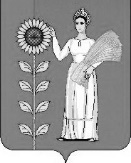 Наименование групп, подгрупп, статей, подстатей, элементов, кодов, экономической классификации источников внутреннего финансирования дефицита бюджетаКод администратораКод бюджетной классификации2022 годПолучение кредитов от других бюджетов бюджетной системы Российской Федерации бюджетами сельских поселений в валюте Российской Федерации91001 03 01 00 10 0000 7100,00Погашение бюджетами сельских поселений кредитов от  других бюджетов бюджетной системы Российской Федерации в валюте Российской Федерации91001 03 01 00 10 0000 8100,00Изменение остатков на счетах по учету средств бюджета сельского поселения91001 05 00 00 10 0000 000-21 271,66ИТОГО:-21 271,66Код бюджетной классификацииНаименование показателейСумма  2022 г.Код бюджетной классификацииНаименование показателейСумма  2022 г.Налоговые доходы2 851 341,45101 02000 00 0000 110Налог на доходы с физических лиц205 276,34105 01000 00 0000 110Налог, взимаемый в связи с применением упрощенной системы налогообложения971 314,31106 01000 00 0000 110Налог на имущество с физических лиц36 576,12106 06000 00 0000 110Земельный налог1 638 174,68Неналоговые доходы582 557,09111 05025 10 0000120Доходы, получаемые в виде арендной платы, а также средства от продажи права на заключение договоров аренды за земли, находящиеся в собственности сельских поселений (за исключением земельных участков муниципальных бюджетных и автономных учреждений)543 615,801 11 05030 00 0000120Доходы от сдачи в аренду имущества, находящегося в оперативном управлении органов государственной власти, органов местного самоуправления, государственных внебюджетных фондов и созданных ими учреждений6 200,041 11 05075 10 0000120Доходы от сдачи в аренду имущества, составляющего казну сельских поселений (за исключением земельных участков)32 741,25Прочие неналоговые доходы40 750,001 17 14030 10 0000 150Средства самообложения граждан, зачисляемые в бюджеты сельских поселений.40 750,001 00 00000 00 0000 000Итого собственных доходов3 474 648,542 02 15001 10 0000150Дотация на выравнивание бюджетной обеспеченности поселений1 414 000,002 02 15 002 10 0000150Дотации бюджетам поселений на поддержку мер по обеспечению сбалансированности бюджетов458 629,002 02 35118 10 0000150Субвенция бюджетам поселений на осуществление первичного воинского учета на территориях, где отсутствуют военные комиссариаты101 400,002 02 40014 10 0000150Межбюджетные трансферты, передаваемые бюджетам сельских поселений из бюджетов муниципальных районов на осуществление части полномочий  по решению вопросов местного значения в соответствии с заключенными соглашениями747 550,002 02 9005410 0000 150Прочие безвозмездные поступления в бюджеты сельских поселений от бюджетов муниципальных районов200 000,002 02 29999 10 0000 150Прочие субсидии бюджетам поселений    9 995,942 07 05030 10 0000 180Прочие безвозмездные поступления в бюджеты сельских поселений   25 000,002 00 00000 00 0000 000Безвозмездные поступления, всего2 956 574,94ВСЕГО ДОХОДОВ6 431 223,48НаименованиеРазделПодразделСУММА,руб.Всего6 409 951,82Общегосударственные вопросы013 524 524,73Функционирование высшего должностного лица субъекта Российской Федерации и муниципального образования01021 007 464,00Функционирование Правительства Российской Федерации, высших исполнительных органов государственной власти субъектов Российской Федерации, местных администраций 01042 368 035,73Обеспечение деятельности финансовых, налоговых и таможенных органов и органов финансового(финансово-бюджетного) надзора0106129 025,00Другие общегосударственные вопросы011320 000,00Национальная оборона02101 400,00Мобилизационная  и вневойсковая подготовка0203101 400,00Национальная безопасность и правоохранительная деятельность037 960,00Защита населения и территории от чрезвычайных ситуаций природного и техногенного характера, пожарная безопасность03107 960,00Национальная экономика04747 550,00Дорожное хозяйство (дорожные фонды)0409747 550,00Жилищно-коммунальное хозяйство05637 748,09Коммунальное хозяйство0502107 838,26Благоустройство0503529 909,83Культура , кинематография081 365 737,00Культура 08011 365 737,00Социальная политика1025 032,00Пенсионное обеспечение100125 032,00НаименованиеГлавныйраспорядительРазделПодразделЦелевая статьяВид расходовСУММААдминистрация сельского поселения Нижнематренский сельсовет Добринского муниципального района Липецкой области Российской Федерации, всего9106 409 951,82Общегосударственные вопросы910013 524 524,73Функционирование высшего должностного лица субъекта Российской Федерации и муниципального образования91001021 007 464,00Непрограммные расходы бюджета поселения910010299 0 00 000001 007 464,00Обеспечение деятельности органов местного самоуправления 910010299 1 00 000001 007 464,00Обеспечение деятельности главы местной администрации (исполнительно-распорядительного органа муниципального образования) 910010299 1 00 000501 007 464,00Расходы на выплаты персоналу в целях обеспечения выполнения функций государственными (муниципальными) органами, казенными учреждениями, органами управления государственными внебюджетными фондами9100102   99 1 00 000501001 007 464,00Функционирование Правительства Российской Федерации, высших исполнительных органов государственной власти субъектов Российской Федерации, местных администраций 91001042 368 035,73Непрограммные расходы бюджета поселения910010499 0 00 000002 368 035,73Иные непрограммные мероприятия 910010499 9 00 000002 368 035,73Иные непрограммные мероприятия 910010499 9 00 00000Расходы на выплаты по оплате труда работников органов местного самоуправления 910010499 9 00 001101 691 225,51Расходы на выплаты персоналу в целях обеспечения выполнения функций государственными (муниципальными) органами, казенными учреждениями, органами управления государственными внебюджетными фондами910010499 9 00 001101001 691 225,51Расходы на обеспечение функций органов местного самоуправления (за исключением расходов на выплаты по оплате труда работников указанных органов)910010499 9 00 00120  676 810,22Закупка товаров, работ и услуг для обеспечения  государственных (муниципальных )нужд910010499 9 00 00120200474 565,22Иные бюджетные ассигнования910010499 9 00 00120800   202 245,00Обеспечение деятельности финансовых, налоговых и таможенных органов и органов финансового (финансово-бюджетного) надзора9100106129 025,00Непрограммные расходы бюджета поселения910010699 0 00 00000129 025,00Иные непрограммные мероприятия 910010699 9 00 00000129 025,00Межбюджетные трансферты бюджету муниципального района из бюджета поселения на осуществление части полномочий по решению вопросов местного значения в соответствии с заключенным соглашением 910010699 9 00 00130129 025,00Межбюджетные трансферты910010699 9 00 00130500129 025,00Другие общегосударственные вопросы910011320 000,00Муниципальная программа сельского поселения «Устойчивое развитие территории сельского поселения Нижнематренский сельсовет на 2019-2024 годы»910011301 0 00 0000020 000,00Подпрограмма «Обеспечение реализации муниципальной политики на территории сельского поселения Нижнематренский сельсовет»910011301 4 00 0000020 000,00Основное мероприятие «Приобретение услуг по сопровождению сетевого программного обеспечения по электрон-ному ведению похозяйственного учета»910011301 4 02 0000016 000,00Расходы на приобретение программного обеспечения на условиях софинансирования с областным бюджетом910011301 4  02 S679016 000,00Закупка товаров, работ и услуг для обеспечения государственных (муниципальных) нужд910011301 4 02 S679020016 000,00Непрограммные расходы бюджета сельского поселения910011399 0 00 000004 000,00Иные непрограммные мероприятия 910011399 9 00 000004 000,00Межбюджетные трансферты бюджету муниципального района на осуществление полномочий в части закупок товаров, работ, услуг конкурентными способами определения поставщиков (подрядчиков, исполнителей) в соответствии с заключенным соглашением910011399 9 00 071004 000,00Межбюджетные трансферты910011399 9 00 071005004 000,00Национальная оборона91002101 400,00Мобилизационная  и вневойсковая подготовка9100203101 400,00Непрограммные расходы бюджета поселения910020399 0 00 00000101 400,00Иные непрограммные мероприятия910020399 9 00 00000101 400,00Осуществление первичного воинского учета на территориях, где отсутствуют военные комиссариаты 910020399 9 00 51180101 400,00Расходы на выплаты персоналу в целях обеспечения выполнения функций государственными (муниципальными) органами, казенными учреждениями, органами управления государственными внебюджетными фондами910020399 9 00 5118010090 500,00Закупка товаров, работ и услуг для обеспечения государственных (муниципальных) нужд910020399 9 00 5118020010 900,00Национальная безопасность и правоохранительная деятельность910037 960,00Защита населения и территории от чрезвычайных ситуаций природного и техногенного характера, пожарная безопасность91003107 960,00Муниципальная программа сельского поселения «Устойчивое развитие территории сельского поселения Нижнематренский сельсовет на 2019-2024 годы»910031001 0 00 000007 960,00Подпрограмма «Обеспечение безопасности человека и природной среды на территории сельского поселения Нижнематренский сельсовет»910031001 3 00 000007 960,00Основное мероприятие  «Гражданская оборона, защита населения и территории от чрезвычайных ситуаций, природного и техногенного характера, обеспечение пожарной безопасности, безопасности людей на водных объектах и охрана окружающей среды»910031001 3 01 000007 960,00Подготовка и проведение мероприятий по защите населения и территории от   чрезвычайных ситуаций  природного и техногенного характера910031001 3 01 203307 960,00Закупка товаров, работ и услуг для обеспечения государственных (муниципальных) нужд910031001 3 01 203302007 960,00Национальная экономика91004747 550,00Дорожное хозяйство (дорожные фонды)9100409747 550,00Муниципальная программа сельского поселения «Устойчивое развитие территории сельского поселения Нижнематренский сельсовет на 2019-2024 годы»910040901 0 00 00000747 550,00Подпрограмма «Обеспечение населения качественной, развитой инфраструктурой и повышения уровня благоустройства территории сельского поселения Нижнематренский сельсовет»910040901 1 00 00000747 550,00Основное мероприятие «Содержание инфраструктуры сельского поселения Нижнематренский сельсовет»910040901 1 01 00000747 550,00Расходы на содержание дорог910040901 1 01 41100747 550,00Закупка товаров, работ и услуг для обеспечения государственных (муниципальных) нужд910040901 1 01 41100200747 550,00Жилищно-коммунальное хозяйство91005637 748,09Коммунальное хозяйство9100502107 838,26Непрограммные расходы бюджета поселения910050299 0 00 00000107 838,26Иные непрограммные мероприятия бюджета поселения910050299 9 00 00000107 838,26Расходы на содержание коммунального хозяйства910050299 9 00 00140107 838,26Закупка товаров, работ и услуг для обеспечения государственных (муниципальных) нужд910050299 9 00 00140200107 838,26Благоустройство9100503529 909,83Муниципальная программа сельского поселения «Устойчивое развитие территории сельского поселения Нижне-матренский сельсовет на 2019-2024 годы»910050301 0 00 00000529 909,83Подпрограмма «Обеспечение населения качественной, развитой инфраструктурой и повышение уровня благоустройства территории сельского поселения Нижнематренский сельсовет»910050301 1 00 00000529 909,83Основное мероприятие. « Текущие расходы на содержание и поддержание в рабочем состоянии системы уличного освещения сельского поселения.»910050301 1 02 0000084 890,00Расходы на уличное освещение 910050301 1 022 001084 890,00Закупка товаров, работ и услуг для обеспечения  государственных (муниципальных ) нужд910050301 1 022 001020084 890,00Основное мероприятие. « Прочие мероприятия по благоустройству сельского поселения»9100503   01 1 03 00000214 981,83Реализация направления расходов основного мероприятия «Прочие мероприятия по благоустройству сельского поселения» 9100503   01 1 03 99999 214 981,83Закупка товаров, работ и услуг для обеспечения государственных (муниципальных )нужд9100503  01 1 03 99999200214 981,83Основное мероприятие «Организация ритуальных услуг и содержание мест захоронения»9100503  01 1 05 0000030 038,00Расходы на организацию ритуальных  услуг и содержанию мест захоронения9100503  01 1 05 2003030 038,00Закупка товаров, работ и услуг для обеспечения государственных (муниципальных) нужд9100503  01 1 05 2003020030 038,00Не программные расходы бюджета  сельского поселения910050399 0 00 00000200 000,00Резервные фонды910050399 2 00 00000200 000,00Резервный фонд администрации сельского поселения  Нижнематренский сельсовет910050399 2 00 05000200 000,00Закупка товаров, работ и услуг для обеспечения государственных (муниципальных) нужд910050399 2 00 05000200200 000,00Культура, кинематография 910081 365 737,00Культура 91008011 365 737,00Муниципальная программа сельского поселения «Устойчивое развитие территории сельского поселения Нижнематренский сельсовет на 2019-2024 годы»910080101 0 00 000001 365 737,00Подпрограмма «Развитие социальной сферы на территории сельского поселения Нижнематренский сельсовет»910080101 2 00 000001 365 737,00Основное мероприятие «Создание условий и проведение мероприятий направленных на развитие культуры сельского поселения»9100801   01 2 02 000001 365 737,00Межбюджетные трансферты бюджету муниципального района на осуществление полномочий в части создания условий для организации досуга и обеспечения жителей поселений услугами организаций культуры в соответствии с заключенным соглашением910080101 2 02 091001 365 737,00Межбюджетные трансферты910080101 2 02 091005001 365 737,00Социальная политика9101025 032,00Пенсионное обеспечение910100125 032,00Муниципальная программа сельского поселения «Устойчивое развитие территории сельского поселения Нижне-матренский сельсовет на 2019-2024 годы»9101001   01 0 00 0000025 032,00Подпрограмма «Обеспечение реализации муниципальной политики на территории сельского поселения Нижнематренский сельсовет»9101001   01 4 00 0000025 032,00Основное мероприятие «Пенсионное обеспечение муниципальных служащих поселения»9101001   01 4 05 0000025 032,00 Расходы на  «Пенсионное обеспечение муниципальных служащих сельского поселения»9101001    01 4 05 2037025 032,00Социальное обеспечение и иные выплаты населению9101001    01 4 05 2037030025 032,00